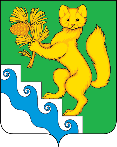 АДМИНИСТРАЦИЯ БОГУЧАНСКОГО РАЙОНАП О С Т А Н О В Л Е Н И Е27.06.2022 г                      с. Богучаны		            № 556-пВ соответствии с Федеральным законом Российской Федерации от 27.07.2010 № 210-ФЗ «Об организации предоставления государственных и муниципальных услуг», постановлением администрации Богучанского района от 19.11.2010 № 1665-п «Об утверждении Порядка разработки и утверждения администрацией Богучанского района административных регламентов предоставления муниципальных услуг», ст.ст. 7, 8, 48 Устава Богучанского района Красноярского края, ПОСТАНОВЛЯЮ:1. Внести изменение в постановление администрации Богучанского района от 30.03.2020 № 340-п «Об утверждении административного регламента по предоставлению муниципальной услуги «Подготовка и выдача разрешений на строительство»»:- дополнить п. 2.6.1 приложения  к  настоящему  постановлению пп. 6.1 «положительное заключение государственной экологической экспертизы проектной документации в случаях, предусмотренных ч. 6 ст.  49 Градостроительного кодекса РФ»;- дополнить п. 2.6.1 приложения к настоящему постановлению пп. 15 «согласие правообладателей всех домов блокированной застройки в одном ряду в случае реконструкции одного из домов блокированной застройки»;- дополнить п. 2.6.1 приложения к настоящему постановлению пп. 16 «копия договора о развитии территории в случае, если строительство, реконструкцию объектов капитального строительства планируется осуществлять в границах территории, в отношении которой органом местного самоуправления принято решение о комплексном развитии территории (за исключением случаев самостоятельной реализации Российской федерацией, субъектом Российской Федерации или муниципальным образованием решения о комплексном развитии территории или реализации такого решения юридическим лицом, определенным в соответствии с Градостроительным кодексом Российской Федерацией или субъектом Российской Федерации)».2. Контроль   за    исполнением   настоящего   постановления  возложить на первого заместителя Главы Богучанского района В.М. Любима.3. Настоящее постановление вступает в силу со дня, следующего за днем опубликования в Официальном вестнике Богучанского района.Глава Богучанского района				                 А.С. МедведевО внесении  изменений  в  постановление Администрации   Богучанского района от 30.03.2020 № 340-п «Об утверждении административного регламента по предоставлению муниципальной услуги «Подготовка и выдача разрешений на строительство»